～　『時間と時こく』　～３年　　名前（　　　　　　　　　　　　　　　　　　　　）　◎□にあてはまる時こくや数を書きましょう。９時３０分から３０分後　　　　　→　３時２０分から４０分後　　　　　→７時４０分から３０分後　　　　　→１０時２０分から２時間２０分後　→１分は、何秒　　　　　　　　　　→１時間は、何分　　　　　　　　　→１２０秒は、何分　　　　　　　　→１時間３０分は、何分　　　　　　→１８０分は、何時間　　　　　　　→午前８時４５分から午前９時３０分までの時間→午後１時５５分から午後３時３５分までの時間→午前１１時２２分から午後２時４３分までの時間→ 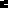 